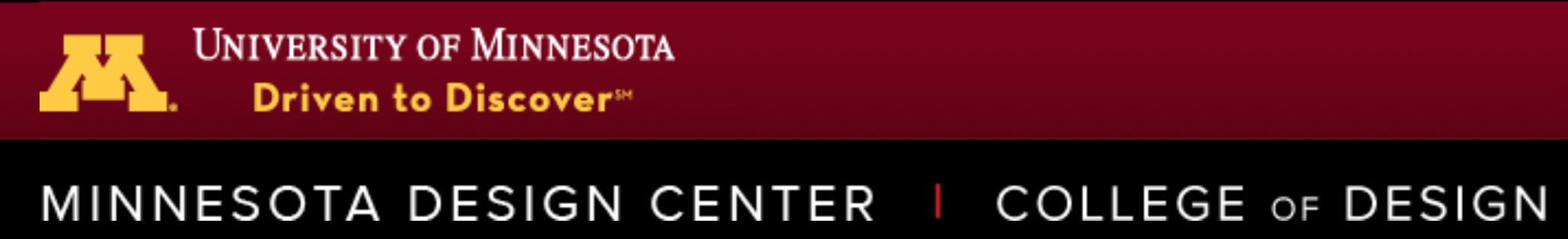 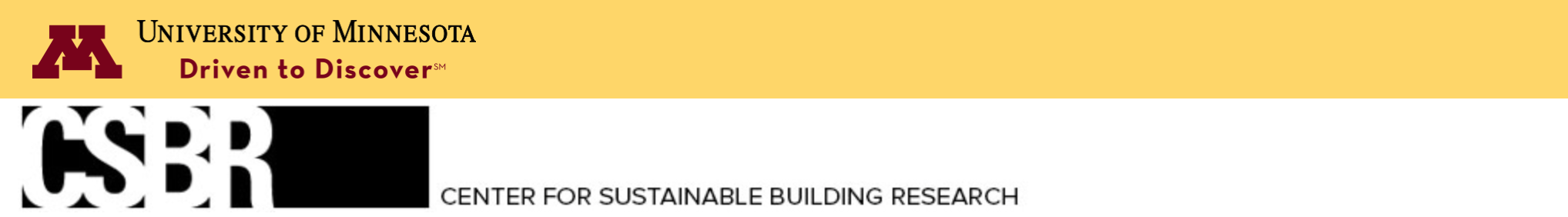 The Minnesota Design Center and the Center for Sustainable Building Research at the University of Minnesota conduct research and provide assistance in creating sustainable, healthy and resilient communities and buildings.TRANSPORTATIONShared autonomous vehicles will be widespread within a decade and they will have profound effects on our land use, parking requirements, and road infrastructure. What we are putting in place right now will be affected by this transportation revolution and planning for this needs to be a part of every comprehensive plan.HIGH PERFORMANCE BUILDING PROGRAMSThe SB2030 Program is a process for achieving high performance buildings—net zero energy and greenhouse gas emissions by the year 2030. It is required on all State of Minnesota funded projects but can be used by other communities to achieve their goals.  www.b3mn.org/2030energystandard/The Saint Paul Green Building Policy utilizes the SB2030 performance requirements for energy and greenhouse gas emissions. All projects receiving assistance from the City must meet one of a selected set of guidelines or rating systems as well as six specific performance targets. This approach can also be used by any community to meet their goals.DISTRICT SYSTEMS AND GUIDELINESThe Prospect North (Towerside) District Framework and Guidelines for Development address a 370-acre innovation district near the University of Minnesota. This project includes district energy, district stormwater management and other systems. The goal is to meet a vision that includes sustainability, resilience, healthy living, equity, economic development and a vibrant public realm.The Rochester Destination Medical Center District Design Guidelines provide standards for the overall downtown plan, streets and corridors, and individual buildings. The guidelines support the goals of creating a healthy, sustainable, resilient city with a vibrant public realm that drives economic development. Some of the guidelines are required and others are recommended when tied to incentives.Minnesota Design Center	Center for Sustainable Building ResearchUniversity of Minnesota	University of Minnesotawww.designcenter.umn.edu	www.csbr.umn.eduTom Fisher (tfisher@umn.edu)	John Carmody (carmo001@umn.edu)